University of DubuqueCourse Proposal Form
Undergraduate StudiesForm Revised: October 2020Note: If using this for course revisions please strike through words that are being deleted from previous proposal and use red lettering for any items that are new.   Regular Grading       Pass/Fail Grading   Describe rationale for the new/revised course:A.  COURSE INFORMATION:1.  Major(s) or Minor(s) in which this course will be employed:(list clearly to help keep Aims up-to-date)2.  Departmental Prefix and Course Number (Approval by Registrar Required):
     (example: ABC 101)3.  Course Title: (Full course name as will appear on transcript, 35 character limit)4.  Abbreviated Title: (as appears on MyUD, 15 Character limit)5.  Number of Credits:   	  Fixed Credit (same number of credits each offering)    Variable Credit (different number of credits each offering; i.e. Internship or 357 Topics courses)   Minimum # of credits Maximum # of credits   Cumulative Credit (course can be repeated without showing as repeat; i.e. HWS 110 or 357 Topics courses) 6.  Capacity of Course: (number of students)  7.  Description for the Catalog: (Include a clear and concise description of the course including the content of the course, the skills or knowledge the student will gain from the course, and a description of what the student would be able to achieve at the end of the course.  Include any prerequisites for the course)8.  Learning Time Worksheet Required (is the method of assessment proposed in section B of this document consistent with the details provided in the LTW):      LTW ProvidedRefer to this table for suggested reading speeds and complete LTW (found on page 6-7) 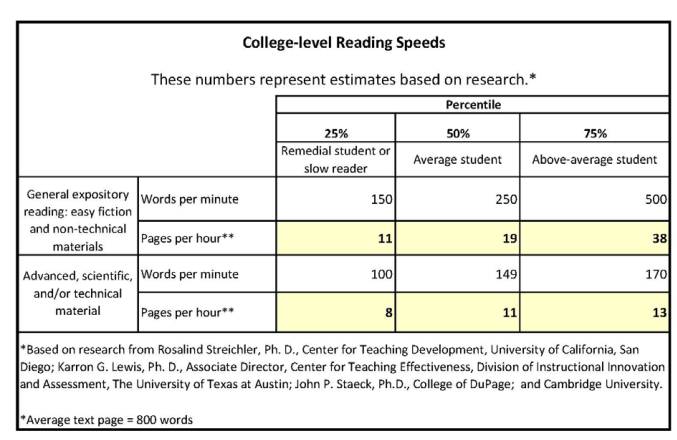 B.  LEARNING OUTCOMES AND ASSESSMENT:  *** Please insert or delete rows/columns and copy/paste the automated text fields as needed. In the center grid indicate if the CLO/SLO is an I (Introduce), R (Reinforce) or M (Master)EXAMPLE:Student Learning Outcome:  Demonstrate the ability to recognize and apply ethical and professional excellence for responsible decision makingCourse Learning Outcome:  Demonstrate understanding and the application of the elements that make up operational safety including responsibility, accountability and ethical conduct in their chosen career fieldMethod of Assessment:  Weekly journals and final ethics paperCenter Grid: I/R/MC.  GENERAL EDUCATION - ADDITION REQUEST: (Required only if the course is part of a General Education requirement)1.  General Education Listing: (example: Science w/ Lab, Fine & Performing Arts, Social Interaction, Intercultural Engagement, etc.)2.  Rationale: (Provide a brief description of how this course meets the General Education requirement.)Approved for GENERAL EDUCATION CURRICULUM:   Yes     No  D.  OPERATIONAL REQUIREMENTS:1.  Relationship of the course to other departments and programs, if applicable:  (State how the course may function as a service or support course for other departments and/or programs.  Include the names of Department Heads and other individuals that have been included in the discussion.  Include a brief summary of those discussions.)2.  Special Facilities: (Briefly describe the special facilities, such as science/computer labs, buildings or equipment, needs of the course.)3.  Technology Needs: (Briefly describe the technology hardware or software, needs of the course.)4.  Library Needs: (Describe any new or extraordinary Library resource needs of the course.)5.  Budget Implications: (In addition to detailed staffing needs, explain the cost of the equipment or extracurricular activity expenses of the course.)6.  Frequency of Offering and Projected Enrollment: (Identify how frequently and the number of sections each semester the course will be offered and how many students are expected to enroll.)E.  DOCUMENT AUTHOR NAMES & APPROVAL SIGNATURES:Document Author(s) Name(s):    * Signatures do not have to be obtained at the time of initial submission to the committee.  This is done AFTER the review and recommendation by the curriculum committee.* Coordinating Department/Program Head signature required if another department will be impacted by a course revision or addition.LEARNING TIME WORKSHEETCourse Prefix, Number and TitleEffective Date/Semester  New Course  Revised Course  Request Course be added to General Education Choices (optional: See Section C)NOTE 1:  The table above is taken from a similar "Credit Hour Calculator" which is used by Harding University.NOTE 1:  The table above is taken from a similar "Credit Hour Calculator" which is used by Harding University.NOTE 1:  The table above is taken from a similar "Credit Hour Calculator" which is used by Harding University.NOTE 2:  250 words per minute is recommended as a standard average college-level reading rate.  Consult the following web sites for further information:NOTE 2:  250 words per minute is recommended as a standard average college-level reading rate.  Consult the following web sites for further information:NOTE 2:  250 words per minute is recommended as a standard average college-level reading rate.  Consult the following web sites for further information:NOTE 2:  250 words per minute is recommended as a standard average college-level reading rate.  Consult the following web sites for further information:NOTE 2:  250 words per minute is recommended as a standard average college-level reading rate.  Consult the following web sites for further information:NOTE 2:  250 words per minute is recommended as a standard average college-level reading rate.  Consult the following web sites for further information:http://www.sacrameducate.org/version2/pdf/Reading-Plus-Fluency-Chart.pdf http://www.articlesbase.com/self-improvement-articles/determine-your-average-reading-speed-and-how-to-improve-it-1526986.htmlCourse: XXX XXXStudent Learning Outcomes
You only need to list the SLO’s that apply to this course.  For SLO’s please indicate SLO number based on your departments SLO sequence/numberingStudent Learning Outcomes
You only need to list the SLO’s that apply to this course.  For SLO’s please indicate SLO number based on your departments SLO sequence/numberingStudent Learning Outcomes
You only need to list the SLO’s that apply to this course.  For SLO’s please indicate SLO number based on your departments SLO sequence/numberingStudent Learning Outcomes
You only need to list the SLO’s that apply to this course.  For SLO’s please indicate SLO number based on your departments SLO sequence/numberingCourse Learning OutcomesSLO #: SLO #: SLO #: SLO #: Method of AssessmentCLO 1: CLO 2: CLO 3: CLO 4: Chair – General Education CommitteeDateDocument Authors Signature:DateDepartment/Program Head SignatureDateCoordinating Department/Program Head Signature*DateExpedited Review / Chair, Curriculum Committee
                 YES                 NO         N/ADateChair – Curriculum CommitteeDateVice President for Academic AffairsDateCourse Name: Course Name: Course Name: Course Name: Instructions: Fill in the shaded fields below with the requested information.  If necessary, clear the contents or enter the number 0 in the field if the type of learning activity described does not apply to your course.  In completing this worksheet, estimate the time an average student will take to complete the listed activity.  Actual time spent will vary widely based on individual student ability and motivation.  This worksheet is intended to document that UD courses are designed to engage students in learning activities both in and out of class.  This is not an evaluation of individual student achievement.  Each student will need to demonstrate that she/he has met the learning outcomes of the course through the assessment methods developed by the department and/or instructor. Instructions: Fill in the shaded fields below with the requested information.  If necessary, clear the contents or enter the number 0 in the field if the type of learning activity described does not apply to your course.  In completing this worksheet, estimate the time an average student will take to complete the listed activity.  Actual time spent will vary widely based on individual student ability and motivation.  This worksheet is intended to document that UD courses are designed to engage students in learning activities both in and out of class.  This is not an evaluation of individual student achievement.  Each student will need to demonstrate that she/he has met the learning outcomes of the course through the assessment methods developed by the department and/or instructor. Instructions: Fill in the shaded fields below with the requested information.  If necessary, clear the contents or enter the number 0 in the field if the type of learning activity described does not apply to your course.  In completing this worksheet, estimate the time an average student will take to complete the listed activity.  Actual time spent will vary widely based on individual student ability and motivation.  This worksheet is intended to document that UD courses are designed to engage students in learning activities both in and out of class.  This is not an evaluation of individual student achievement.  Each student will need to demonstrate that she/he has met the learning outcomes of the course through the assessment methods developed by the department and/or instructor. Instructions: Fill in the shaded fields below with the requested information.  If necessary, clear the contents or enter the number 0 in the field if the type of learning activity described does not apply to your course.  In completing this worksheet, estimate the time an average student will take to complete the listed activity.  Actual time spent will vary widely based on individual student ability and motivation.  This worksheet is intended to document that UD courses are designed to engage students in learning activities both in and out of class.  This is not an evaluation of individual student achievement.  Each student will need to demonstrate that she/he has met the learning outcomes of the course through the assessment methods developed by the department and/or instructor. Instructions: Fill in the shaded fields below with the requested information.  If necessary, clear the contents or enter the number 0 in the field if the type of learning activity described does not apply to your course.  In completing this worksheet, estimate the time an average student will take to complete the listed activity.  Actual time spent will vary widely based on individual student ability and motivation.  This worksheet is intended to document that UD courses are designed to engage students in learning activities both in and out of class.  This is not an evaluation of individual student achievement.  Each student will need to demonstrate that she/he has met the learning outcomes of the course through the assessment methods developed by the department and/or instructor. Instructions: Fill in the shaded fields below with the requested information.  If necessary, clear the contents or enter the number 0 in the field if the type of learning activity described does not apply to your course.  In completing this worksheet, estimate the time an average student will take to complete the listed activity.  Actual time spent will vary widely based on individual student ability and motivation.  This worksheet is intended to document that UD courses are designed to engage students in learning activities both in and out of class.  This is not an evaluation of individual student achievement.  Each student will need to demonstrate that she/he has met the learning outcomes of the course through the assessment methods developed by the department and/or instructor. Instructions: Fill in the shaded fields below with the requested information.  If necessary, clear the contents or enter the number 0 in the field if the type of learning activity described does not apply to your course.  In completing this worksheet, estimate the time an average student will take to complete the listed activity.  Actual time spent will vary widely based on individual student ability and motivation.  This worksheet is intended to document that UD courses are designed to engage students in learning activities both in and out of class.  This is not an evaluation of individual student achievement.  Each student will need to demonstrate that she/he has met the learning outcomes of the course through the assessment methods developed by the department and/or instructor. LEARNING ACTIVITY  LEARNING ACTIVITY  LEARNING ACTIVITY  LEARNING ACTIVITY  LEARNING ACTIVITY  LEARNING ACTIVITY  HOURSPlanned In-Class EngagementPlanned In-Class EngagementPlanned In-Class EngagementPlanned In-Class EngagementPlanned In-Class EngagementPlanned In-Class EngagementA.Regular Class Sessions  (Excluding Final Exam)Regular Class Sessions  (Excluding Final Exam)Regular Class Sessions  (Excluding Final Exam)Regular Class Sessions  (Excluding Final Exam)Total # of SessionsMinutes per Session=  Minutes in Class =  Hours excluding final000.00B.Scheduled Final Examination Period (Required)Scheduled Final Examination Period (Required)Scheduled Final Examination Period (Required)Minutes for Final  =  Hours for Final Exam00.00Planned Out-of-Class EngagementPlanned Out-of-Class EngagementPlanned Out-of-Class EngagementPlanned Out-of-Class EngagementPlanned Out-of-Class EngagementPlanned Out-of-Class EngagementA.Reading Assignments Reading Assignments *Consult College-level Reading Speeds Table (attached) for suggested values*Consult College-level Reading Speeds Table (attached) for suggested valuesLevel Ie.g. Advanced, Scientific, Technical or Scholarly Readinge.g. Advanced, Scientific, Technical or Scholarly Reading= # of hours reading Level I AssignmentsTotal number of pagesWords per minuteAvg # words per page= # of hours reading Level I Assignments150800= # of hours reading Level I Assignments=   Words per hour=   Pages per hour= # of hours reading Level I Assignments900011.250.00Level II e.g. Non-technical e.g. Non-technical = # of hours reading Level II AssignmentsTotal number of pagesWords per minuteAvg # words per page= # of hours reading Level II Assignments250800= # of hours reading Level II Assignments=   Words per hour=   Pages per hour= # of hours reading Level II Assignments1500018.750.00Level III e.g. Populare.g. Popular= # of hours reading Level III AssignmentsTotal number of pagesWords per minuteAvg # words per page= # of hours reading Level III Assignments400800= # of hours reading Level III Assignments=   Words per hour=   Pages per hour= # of hours reading Level III Assignments2400030.000.00B.Other Out-of-Class Assignments (list/describe below): Other Out-of-Class Assignments (list/describe below): Other Out-of-Class Assignments (list/describe below): Estimated Hours= # of hours spent on Other Out-of-Class Assignments= # of hours spent on Other Out-of-Class Assignments= # of hours spent on Other Out-of-Class Assignments= # of hours spent on Other Out-of-Class Assignments= # of hours spent on Other Out-of-Class Assignments= # of hours spent on Other Out-of-Class Assignments= # of hours spent on Other Out-of-Class Assignments= # of hours spent on Other Out-of-Class Assignments= # of hours spent on Other Out-of-Class Assignments= # of hours spent on Other Out-of-Class AssignmentsCopy/paste additional needed copies of this row above Copy/paste additional needed copies of this row above = # of hours spent on Other Out-of-Class AssignmentsTOTAL AVERAGE HOURS OF ENGAGEMENT FOR THIS COURSETOTAL AVERAGE HOURS OF ENGAGEMENT FOR THIS COURSETOTAL AVERAGE HOURS OF ENGAGEMENT FOR THIS COURSETOTAL AVERAGE HOURS OF ENGAGEMENT FOR THIS COURSETOTAL AVERAGE HOURS OF ENGAGEMENT FOR THIS COURSETOTAL AVERAGE HOURS OF ENGAGEMENT FOR THIS COURSE0.00Minimum engagement hours: 1 CH = 37.5, 2 CH = 75, 3 CH = 112.5, 4 CH = 150 Minimum engagement hours: 1 CH = 37.5, 2 CH = 75, 3 CH = 112.5, 4 CH = 150 Minimum engagement hours: 1 CH = 37.5, 2 CH = 75, 3 CH = 112.5, 4 CH = 150 Minimum engagement hours: 1 CH = 37.5, 2 CH = 75, 3 CH = 112.5, 4 CH = 150 Minimum engagement hours: 1 CH = 37.5, 2 CH = 75, 3 CH = 112.5, 4 CH = 150 Minimum engagement hours: 1 CH = 37.5, 2 CH = 75, 3 CH = 112.5, 4 CH = 150 Minimum engagement hours: 1 CH = 37.5, 2 CH = 75, 3 CH = 112.5, 4 CH = 150 